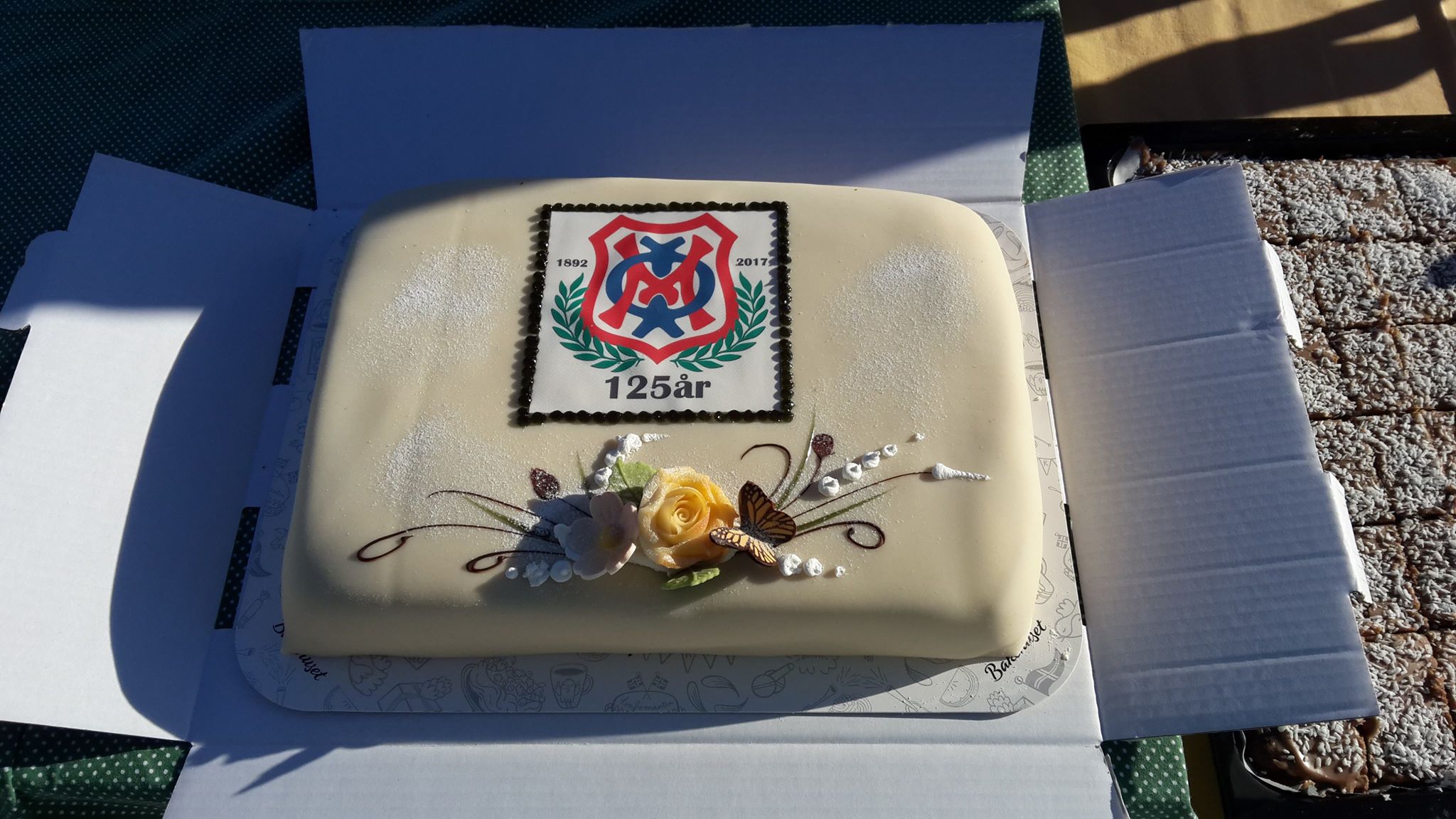 Innkalling til Årsmøte MOI 2018Tid:		Torsdag 22. mars 2018 kl 19:00-21:00Lokaler: 	MOI brakka Skaret SkisenterÅpningGodkjenning av innkalling og sakslisteValg av årsmøtefunksjonærer: Møteleder, referent og to til å underskrive protokollGjennomgang og godkjenning av årsmelding og regnskapHovedstyrets årsmelding for 2017Årsregnskap for 201Innkomne forslagForslag fra Bjarne Sjåholm: Etablere en egen SENIOR undergruppe. Denne kan jobbe på tvers av idrettene, men ha som mål å samle de voksne MOI’erne.Budsjett og kontingentValgArbeidsutvalgLeder				Thomas Sandhaug	på valg for et årNestleder			Marie A. Røed		på valg for to årSekretær			Per Sverre Raknes	ikke på valgKasserer			Per Eldar nakken	ikke på valgStyremedlemmer		Kirsti R. Johnson	ikke på valgHåvard Bjerkeli		på valg for to årÅge Vassdal		ikke på valgVararepresentanterGodkjenne valg foretatt av de respektive gruppenes årsmøterValg av øvrige gruppestyrer, utvalg og rådRedaksjonsutvalg		Tore Witsøe		på valg for et årThomas Sandhaug	på valg for et årValgkomite			Bjørn HaukebøMarit R. BjerkeliKarianne Malo ØdegårdValg av revisorValg av utsending til ting i de organisasjoner foreningen er tilsluttetValg av utsending til Molde Idrettsråd	Kirsti Røshol Johnson	på valg for to årMed vennlig hilsenMolde og Omegn IF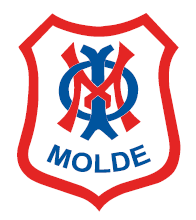 